Рябоконь Наталья НиколаевнаDocuments and further information:Нет опыта работы!Position applied for: CookDate of birth: 30.09.1961 (age: 56)Citizenship: UkraineResidence permit in Ukraine: NoCountry of residence: UkraineCity of residence: KerchPermanent address: ул. Блюхера, 15 кв. 103Contact Tel. No: +38 (065) 617-01-40E-Mail: luzin8@rambler.ruU.S. visa: NoE.U. visa: NoUkrainian biometric international passport: Not specifiedDate available from: 01.04.2009English knowledge: ExcellentMinimum salary: 1000 $ per month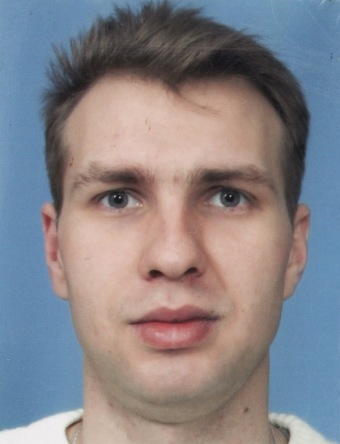 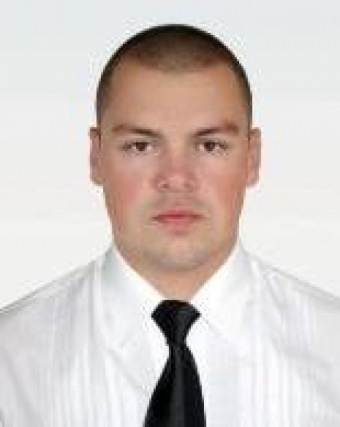 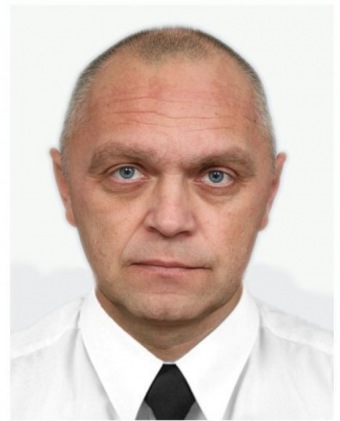 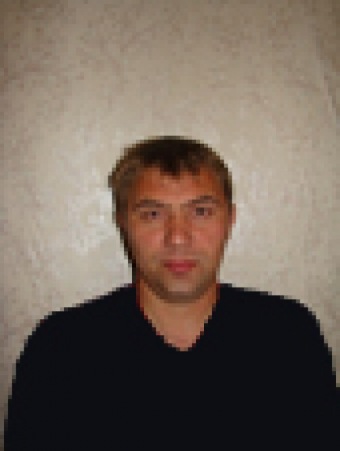 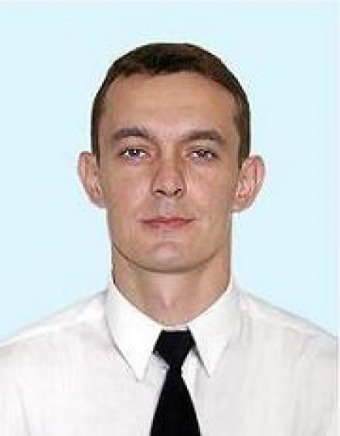 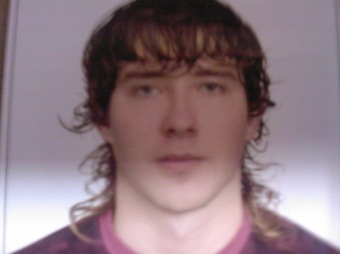 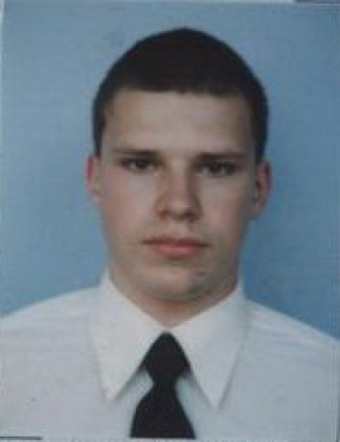 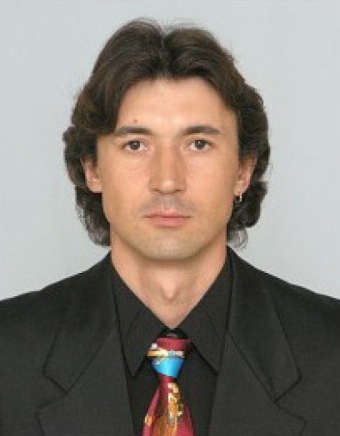 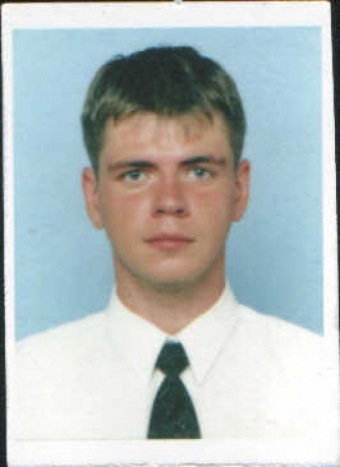 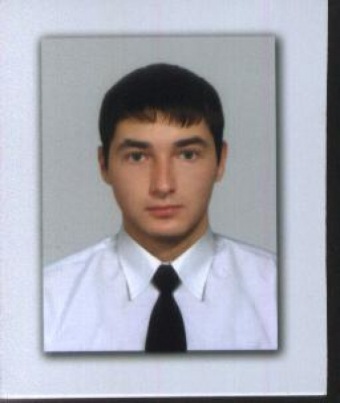 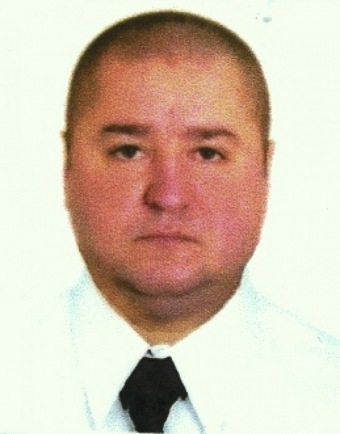 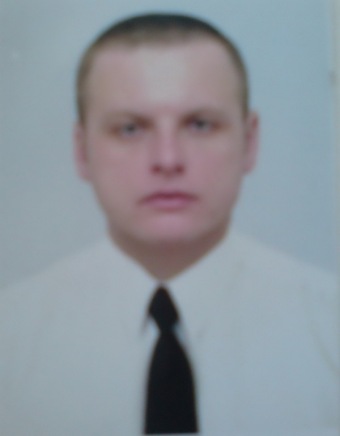 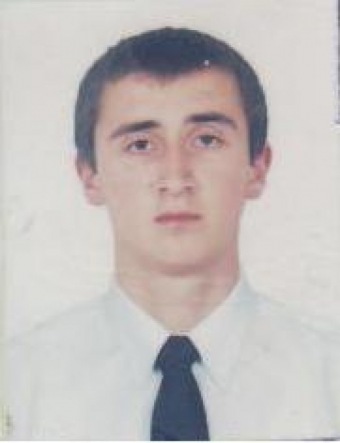 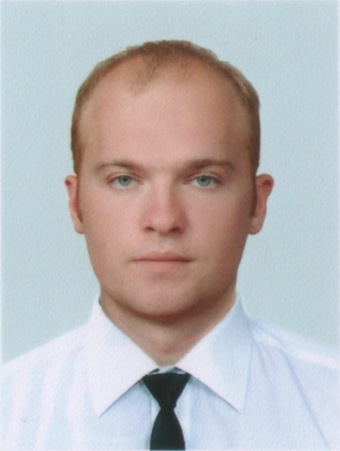 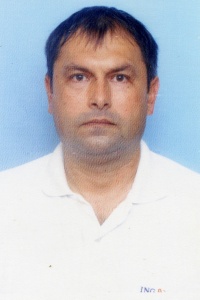 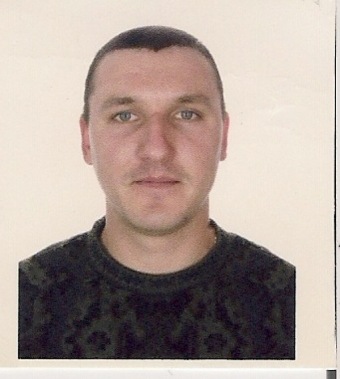 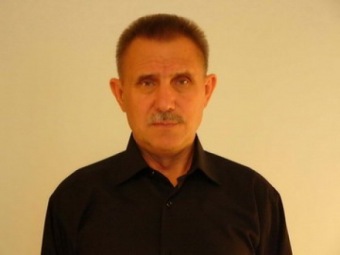 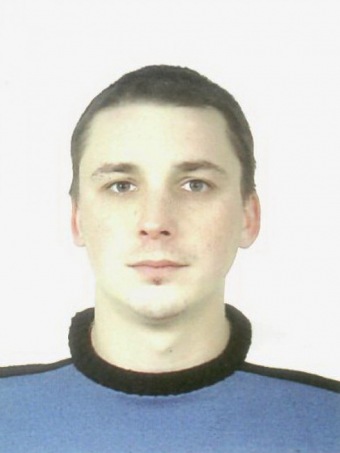 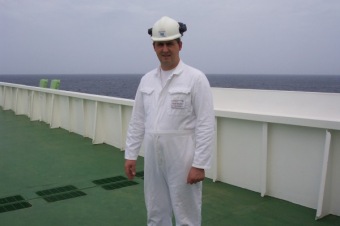 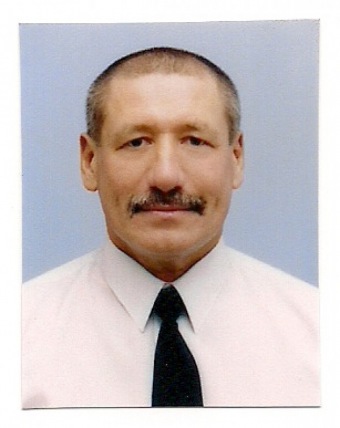 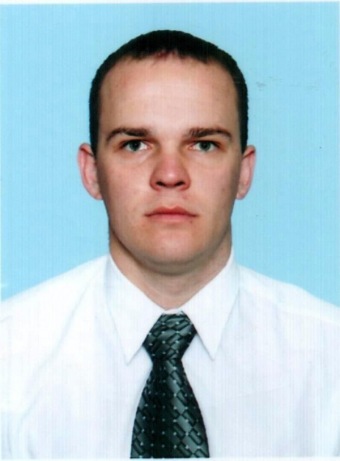 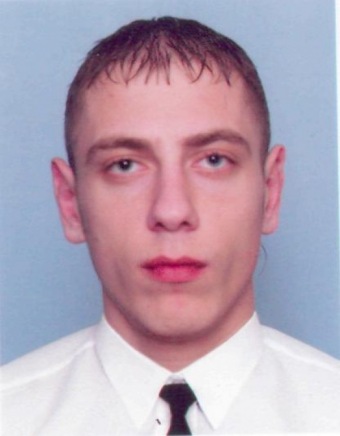 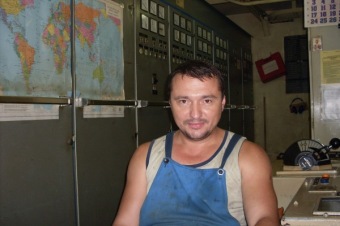 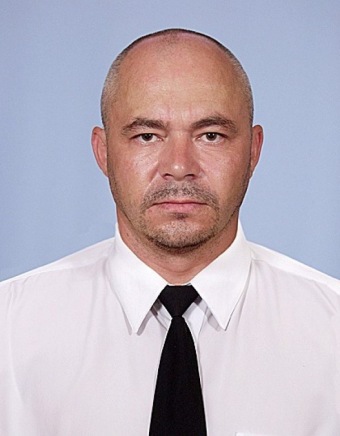 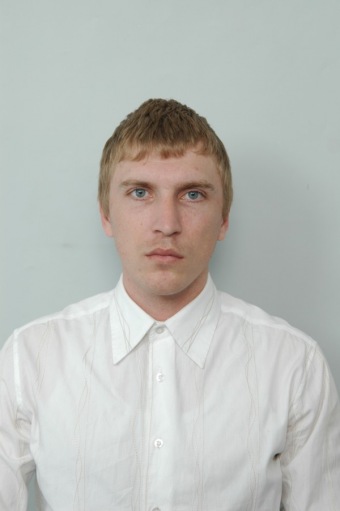 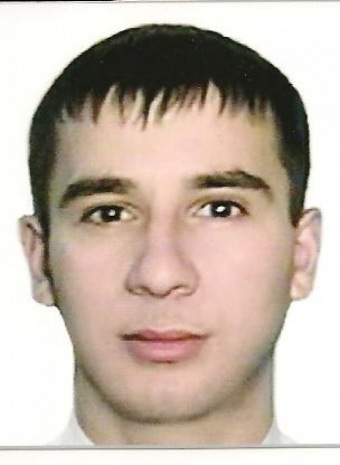 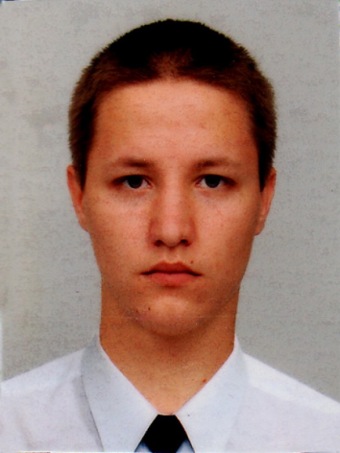 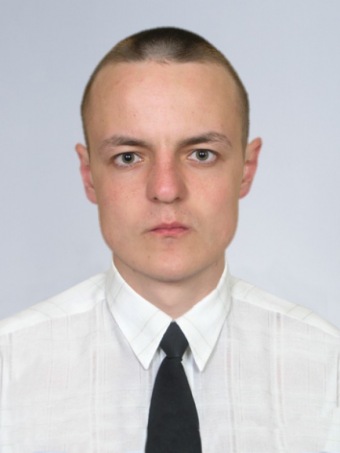 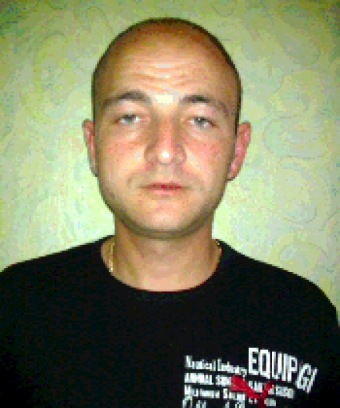 